HMG prací na úpravách Domu U Jonáše, č.p. 50, PardubiceHMG prací na úpravách Domu U Jonáše, č.p. 50, PardubiceHMG prací na úpravách Domu U Jonáše, č.p. 50, PardubiceHMG prací na úpravách Domu U Jonáše, č.p. 50, PardubiceHMG prací na úpravách Domu U Jonáše, č.p. 50, Pardubice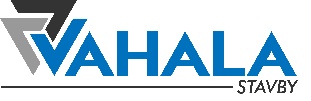 201820182018201820182018201820182018201820182018201820182018201920192019566778899101011111212123Zpracování požární zprávyVyjádření orgánů státní správyStavební řízení-stav.úpravy za účelem změny užíváníPříprava výběrového řízeníPrůběh VŘ, vyhodnocení a výběr dodavateleRealizace stavebních úprav - PURUvedení do provozu - kolaudaceStavební řízeníPříprava výběrového řízeníPrůběh VŘ, vyhodnocení a výběr dodavateleKontrolní měření vlhkosti a rozhodnutí o zahájení pracíRealizace sanací - dle výsledků měřeníUvedení do provozuRestaurátorské prácezpracoval: Vahaladatum: 2.5.2018